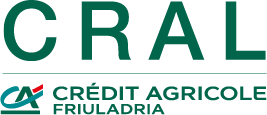 MODULO DI ISCRIZIONEAlla Segreteria del Cral FriuladriaVia Oberdan, 2 – PORDENONE        L’iscrizione dovrà pervenire in busta chiusa ENTRO IL 29 dicembre 2017 e da tale data sarà impegnativa**Il/La sottoscritto/a _________________________________________________________   **Associato/a:      □ SI      □ NO  □ pensionato    □ dipendente presso la Filiale/Ufficio di ____________________________  **matricola ___________________**Codice Fiscale ____________________________________ **residente a___________________________________________ **Via _____________________________________________ **tel./cell. _____________________________________________      ** Indirizzo mail __________________________________________________________________________________________dà la propria adesione al viaggio:RUSSIA – AURORA BOREALE AL CIRCOLO POLARE (14 – 19 MARZO 2018)Supplemento singola:  □ SI    □ NO                   Assicurazione Annullamento:  □ SI    □ NO                   unitamente a n. _________ FAMILIARI sotto riportati e unitamente a n. ______ AGGREGATI sotto riportatie autorizza a bonificare il relativo acconto e saldo - calcolato in base al numero di adesioni raggiunte - all’Agenzia Viaggi organizzatriceal netto del contributo del Cral FriulAdria,  addebitando il c/c n. ________________________________  presso la Filiale n. ________ di__________________________________________________Eventuali annotazioni (es.indicare intolleranze alimentari, ecc.) _______________________________________________________Partenza da:                    □ Udine (min 10 pax)                  □ Pordenone                □  Mestre Holliday Inn (solo all’andata)Dichiara di conoscere ed accettare integralmente il Regolamento dei viaggi del Cral FriulAdria e il programma come proposto e autorizza il trattamento dei suoi dati personali esclusivamente per comunicazioni tra il Cral  FriulAdria e l’Agenzia Viaggi relativamente al viaggio di cui sopra. In caso di annullamento o mancata partecipazione, il Cral provvederà a recuperare i costi reclamati dall’Agenzia e la quota del contributo prevista.Si prega cortesemente di compilare il modulo in maniera corretta e completa in stampatello maiuscolo (moduli incompleti verranno restituiti)._______________________                                                               ___________________________________________              (data)                                                                                                                    (firma)            Cognome e Nome              Luogo e data di nascitaSupplemento singola (SI/NO)NOTE         Cognome e Nome               Luogo e data di nascitaSupplemento singola (SI/NO)NOTE